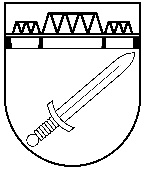 LATVIJAS REPUBLIKASKRUNDAS NOVADA PAŠVALDĪBAReģistrācijas Nr. 90000015912Raiņa iela 11, Skrunda, LV – 3326tālrunis 63331555,  63350452, e-pasts dome@skrunda.lvSAISTOŠIE NOTEIKUMI Skrundā, Skrundas novadā2017.gada 23.februārī									          Nr. 3/2017APSTIPRINĀTIar Skrundas novada Domessēdes lēmumu (prot. Nr. 2, 19.§)LABOTIar Skrundas novada Domes30.03.2017. sēdes lēmumu (prot. Nr. 3, 10.§) Skrundas novada teritorijas kopšanas noteikumi Izdoti saskaņā ar likuma ”Par pašvaldībām”43. panta pirmās daļas 5. un 6. punktuI. Vispārīgie jautājumi1. Saistošie noteikumi (turpmāk tekstā – noteikumi) nosaka kārtību, kādā kopjama Skrundas novada administratīvā teritorija un uzturamas tajā esošās ēkas un būves.2. Noteikumos lietoto terminu skaidrojums:apstādījumi - visas ar augiem (t.sk., kokiem) dabīgā vai mākslīgā ceļā apaugušas platības ārpus meža zemes. Apstādījumi ietver parkus, mežaparkus, dārzus, skvērus, ielu apstādījumus, nogāžu nostiprinājumus, pagalmu un būvju apstādījumus u.c.;apstādījumu kopšana – nozīmē koku un krūmu sakopšana, sauso un bīstamo zaru izzāģēšana, atvašu nogriešana, koka vainaga veidošana (veicot ar koka vainagošanu saistītus darbus,  aizliegts samazināt koka lapotnes masu vairāk par 20%, kategoriski aizliegta koku galotņošana jeb stabošana);bīstams koks - koks ar vizuāli redzamiem bojājumiem: dabas apstākļu rezultātā iztrupējis (vairāk kā 80%), aizlūzis, sašķelts, daļēji sasvēries ar aprautu vai paceltu sakņu sistēmu, pilnīgi izgāzies, nokaltis vai citādi bīstams koks;piegulošā teritorija - īpašumam pieguloša publiskā lietošanā esoša teritorija (gājēju ietves, grāvji, caurtekas vai zālieni u.c. apstādījumi līdz brauktuves malai, kas robežojas ar nekustamo īpašumu kaut vai vienā saskares punktā, izņemot sabiedriskā transporta pieturvietas);zāliens - kopts, blīvs, ilggadīgs dažādu kopā augošu zemo graudzāļu sugu zelmenis, kas apklāj augsni un kas netiek izmantots lauksaimniecībā un kam ir svarīga nozīme ainavā; tas tiek regulāri pļauts un kopts;regulāra zāliena pļaušana – zāles regulāra pļaušana, uzturot to līdz 15 cm augstumā apdzīvotās vietās, bet ārpus apdzīvotām vietām – 40 cm, izņemot teritoriju, kura tiek izmantota lauksaimniecības vajadzībām;zālājs – biotopi, kuros augu segu veido daudzgadīgi lakstaugi un kuru pastāvēšanas nosacījums ir pļaušana un/vai ganīšana;zālāja pļaušana - zāles pļaušana ne retāk kā divas reizes sezonā: pirmo reizi līdz 1.jūnijam, otro reizi līdz 1.septembrim; namu teritorija – nekustamais īpašums, kas sastāv no zemes gabala un uz zemes gabala atrodošas nedzīvojamās ēkas (būves).3. Noteikumi ir saistoši visām juridiskajām un fiziskajām personām neatkarīgi no tā, vai īpašums ir vai nav reģistrēts zemesgrāmatā vai Nekustamā īpašuma valsts kadastra reģistrā. II. Nekustamo īpašumu un tiem piegulošo teritoriju uzturēšana un kopšana4. Nekustamā īpašuma un tam piegulošo teritoriju uzturēšanu un kopšanu nodrošina:4.1. nekustamā īpašuma īpašnieks vai tiesiskais valdītājs;4.2. būves īpašnieks, ja nekustamais īpašums sastāv no zemesgabala un būves, kas pieder dažādām personām, un ja saskaņā ar zemes nomas līgumu nav noteikta cita kārtība. Gadījumā, ja būves īpašnieks nav noskaidrojams, nekustamā īpašuma un tam piegulošās teritorijas kopšanu nodrošina zemes īpašnieks.5. Noteikumu 4.punktā minētās personas nodrošina:5.1. namu teritorijā– teritorijā augošā zāliena pļaušanu, nokritušo lapu, nokaltušo augu un zaru savākšanu, apstādījumu kopšanu, bīstamo koku novākšanu; 5.2. nekustamam īpašumam piegulošās teritorijas kopšanu, regulāru zālienu pļaušanu līdz 5 metriem, mērot no zemes gabala robežas līdz brauktuves malai, neieskaitot ietvi un/vai veloceliņus;5.3. nekustamam īpašumam piegulošās teritorijas ietvju tīrīšanu, nepieļaujot atkritumu (tajā skaitā bioloģiski noārdāmo – nokritušo koku lapu un zaru) uzkrāšanos, grāvju un caurteku uzkopšanu, nepieļaujot grāvju un caurteku aizsērēšanu; ziemā ietvju attīrīšanu no sniega un ledus kārtas notīrīšanu līdz cietajam segumam (pirmo reizi jānodrošina katru dienu līdz plkst. 8.00, ja nepieciešams atkārtoti), parādoties apledojumam - pretslīdes materiālu kaisīšanu.III. Vispārīgās prasības būvju uzturēšanai6. Noteikumu 4.punktā minētās personas nodrošina sniega un ledus notīrīšanu no balkoniem, lodžijām, būvju jumtiem, lāsteku nolaušanu, lai nepieļautu sniega un ledus krišanu no jumtiem, dzegām, ūdens notekcaurulēm un balkoniem; situācijās, kad tiek apdraudēta gājēju vai  transportlīdzekļu drošība vai personu īpašumus. Šajos gadījumos nodrošināma bīstamo vietu norobežošana, steidzami veicot pasākumus sniega, ledus un lāsteku novākšanai no brauktuves, lietojot visus iespējamos drošības līdzekļus.VI. Īpašie noteikumi 7. Skrundas novada pašvaldība pie tiem nekustamajiem īpašumiem, kuru īpašnieki saskaņā ar noteikumiem pilnībā vai daļēji ir atbrīvoti no īpašumam piegulošās teritorijas kopšanas pienākumiem nodrošina:7.1. piegulošo teritoriju kopšanu;7.2. nekustamam īpašumam piegulošā teritorijā esošo gājēju ietvju  attīrīšanu no sniega un ledus, parādoties apledojumam - pretslīdes materiāla kaisīšanu.8. No noteikumu 5.2., 5.3.apakšpunktā uzliktajiem pienākumiem pilnībā vai daļēji var tikt atbrīvoti (viendzīvokļa) dzīvojamo māju, kuras netiek izmantotas saimnieciskajai darbībai, īpašnieki, kas ir trūcīgas vai maznodrošinātas personas, ja šīs personas atbilst vismaz vienam no zemāk minētajiem kritērijiem:8.1. vientuļi pensionāri, kuriem nav kopīgas deklarētās dzīvesvietas ar citām pilngadīgām personām;8.2. pensionāri, kas ir personas ar 1. vai 2.grupas invaliditāti, kuriem ir kopīga deklarētā dzīvesvieta ar personām, kas ir pensionāri vai personas ar 1. vai 2.grupas invaliditāti.9. Lai saņemtu saistošo noteikumu 7.punktā noteiktos atvieglojumus, personai jāiesniedz Skrundas novada pašvaldībā atbilstošs iesniegums. Skrundas  novada pašvaldības  izpilddirektors viena mēneša laikā no dienas, kad pašvaldībā saņemts personas iesniegums, pieņem lēmumu par nekustamā īpašuma īpašnieka pilnīgu vai daļēju atbrīvošanu no saistošo noteikumu 5.2. – 5.3.apakšpunktā uzlikto pienākumu pildīšanas uz laiku, kas nepārsniedz 1 (viena) gada termiņu.10. Ja atvieglojuma saņēmējam ir zuduši apstākļi, kas bija par pamatu atvieglojuma saņemšanai, viņam ir pienākums 3 (trīs) darba dienu laikā no šo apstākļu iestāšanās dienas par to paziņot Skrundas novada pašvaldībai.11. Personas, kuru nekustamajiem īpašumiem piegulošās teritorijas platība ir lielāka par pusi no nekustamā īpašuma platības, var saņemt pašvaldības palīdzību nekustamajam īpašumam piegulošās teritorijas kopšanā.12. Pašvaldības palīdzība nekustamajam īpašumam piegulošās teritorijas kopšanā pēc nekustamā īpašuma īpašnieka izvēles var būt:12.1. pašvaldības pienākums kopt nekustamajam īpašumam piegulošās teritorijas daļu, kuras platība pārsniedz pusi no nekustamā īpašuma platības;12.2. cita veida sadarbība nekustamajam īpašumam piegulošās teritorijas kopšanā (piemēram, pašvaldības pienākumu nodrošināt lapu izvešanu u.tml.).13. Lai saņemtu saistošo noteikumu 7.punktā minēto palīdzību, personai jāiesniedz pašvaldībā iesniegums, norādot vēlamo sadarbības veidu nekustamajam īpašumam piegulošās teritorijas kopšanā.14. Skrundas novada pašvaldības izpilddirektors viena mēneša laikā no dienas, kad pašvaldībā saņemts personas iesniegums, pieņem lēmumu par saistošo noteikumu 7.punktā minētās palīdzības sniegšanu par sadarbību nekustamajam īpašumam piegulošās teritorijas kopšanā uz  laiku, kas nepārsniedz 1 (viena) gada termiņu.V. Noteikumu izpildes kontrole un administratīvā atbildība par saistošo noteikumu neievērošanu 15. Kontrolēt noteikumu izpildi un sastādīt administratīvā pārkāpuma protokolus atbilstoši savai kompetencei ir tiesīgi Skrundas novada Pašvaldības policijas darbinieki.16. Par šo noteikumu prasību neievērošanu izsaka brīdinājumu vai uzliek naudas sodu: fiziskajām personām – līdz 350 euro, juridiskajām personām – līdz 1400 euro. VI. Noslēguma jautājums17. Ar šo noteikumu spēkā stāšanās dienu atzīt par spēku zaudējušiem Skrundas novada pašvaldības 2011.gada 22.septembra saistošo noteikumu Nr. 6/2011 “Par sabiedrisko kārtību Skrundas novadā” 16.7., 16.8., 16.9.punktus.Domes priekšsēdētāja 								L. Robežniece   PASKAIDROJUMA RAKSTSSkrundas novada pašvaldības saistošajiem noteikumiem Nr. 3/2017  „ Skrundas novada teritorijas kopšanas noteikumi”Domes priekšsēdētāja                                                                 		 L. RobežniecePaskaidrojuma raksta sadaļaInformācija1. Projekta nepieciešamības pamatojumsLikuma ”Par pašvaldībām” 43. panta pirmās daļas 5. un 6. punktā noteikts, ka pašvaldības dome ir tiesīga izdot saistošos noteikumu, paredzot administratīvo atbildību par to pārkāpšanu, ja tas nav paredzēts likumos, namu un to teritoriju, būvju uzturēšanas jautājumos, kā arī par sanitārās tīrības uzturēšanu un īpašumam piegulošās publiskā lietošanā esošās teritorijas kopšanu.2. Īss projekta satura izklāstsSkrundas novada teritorijas kopšanas noteikumi nosaka kārtību, kādā Skrundas novada  administratīvajā teritorijā nodrošina teritoriju sakopšanu un sanitārās tīrības uzturēšanu, apstādījumu aizsardzību.Izstrādājot noteikumus, ņemts vērā Satversmes tiesas 2014.gada 6.novembra spriedums lietā Nr.2013-20-03, kurā  atzīts, ka par likuma „Par pašvaldībām” 15. panta pirmās daļas 2. punktā minētās autonomās funkcijas pienācīgu izpildi atbildīga ir pašvaldība, nevis personas, kurām pieder nekustamais īpašums pašvaldības administratīvajā teritorijā. Noteikumos iestrādāti atvieglojumi atsevišķām cilvēku grupām. 3. Informācija par plānoto projekta ietekmi uz pašvaldības budžetuAtvieglojumi teritorijas kopšanā ietekmēs pašvaldības budžetu.4. Informācija par projekta ietekmi uz uzņēmējdarbības vidi pašvaldības teritorijāNav.5. Informācija par administratīvajām procedūrāmNoteikumos minēto atvieglojumu piemērošanā noteiktas cilvēku grupas var vērsties Skrundas novada pašvaldībā.6. Informācija par konsultācijām ar privātpersonāmNav.